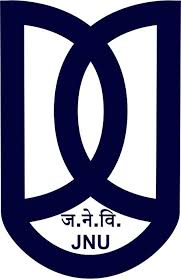 UGC –Human Resource Development CentreJawaharlal Nehru UniversityJNU New Campus New Delhi 110067Ph: 011-26742532, 26742566Application for Leadership for Academicians Programme (LEAP)Place:	Date: 									         Signature of ApplicantThis is to certify that the above details of Prof. ……………………….........are true to the best of my knowledge						Head of the Institution(With seal)Note: Minimum eligibility criteria:i. At least 8 years of experience in the grade of Professor, ii. At least 3 years experience in administrative positions, iii. Impeccable Integrity, and iv. High academic standing preferably 30 publications in 'SCOPUS' indexed international       Journals or UGC approved journals.v. Age below 55 years as on 30th September, 2018.1.Name2.Date of Birth(Not above the age of 55 Years on 30th September, 2018)3.Designation4.Social Category (UR/SC/ST/OBC)5.Official Address6.Mobile No.7.Email Address8.No. of years of Teaching experience as Professor (Min. 8 years)9Details of Administrative experience(Min. 3 years)10.Impeccable Integrity11.High academic standing : No. of publications in SCOPUS indexed Journals or UGC approved journals (preferably 30)12.Any other relevant information